ҠАРАР                                                                      ПОСТАНОВЛЕНИЕ2023 йыл 15 март 		          № 21                 15 марта 2023 годаО внесении изменений в постановление главы администрации сельского поселения № 25 от 18.03.2015 года «Об утверждении новой редакции Положения о комиссии по соблюдению требований к служебному поведению муниципальных служащих и урегулированию конфликта интересов в администрации сельского Ирсаевский сельсовет муниципального района Мишкинский район Республики Башкортостан»             Прокуратурой района проведена проверка соответствия федеральному законодательству Постановления главы администрации сельского поселения № 25 от 18.03.2015 года «Об утверждении новой редакции Положения о комиссии по соблюдению требований к служебному поведению муниципальных служащих и урегулированию конфликта интересов в администрации сельского Ирсаевский сельсовет муниципального района Мишкинский район Республики Башкортостан».             Установлено, что отдельные пункты Положения не соответствуют действующему законодательству, в связи с чем, подлежат изменению по следующим основаниям.            В соответствии с п. 17.5 Положения о комиссиях по соблюдению требований к  служебному поведению федеральных государственных служащих и урегулированию конфликта интересов, утвержденного Указом Президента Российской Федерации от 01.07.2010 № 821, при подготовке мотивированного заключения по результатам рассмотрения обращения, указанного в абзаце второго п.п. «б» и п.п.»д» п. 16  настоящего Положения, должностные лица кадрового подразделения государственного органа имеют право проводить собеседование с государственным служащим, представившим обращение или уведомление, получать от него письменные пояснения, а руководитель государственного органа или его заместитель, специально на то уполномоченный, может направлять в установленном порядке запросы в государственные органы, органы местного самоуправления и заинтересованные организации, использовать государственную информационную систему в области противодействия коррупции «Посейдон», в том числе для направления запросов.           В силу ч. 4 ст. 7 Федерального закона от 06.10.2003 № 131-ФЗ «Об общих принципах организации местного самоуправления в Российской Федерации» муниципальные правовые акты не должны противоречить Конституции Российской Федерации, федеральным конституционным законам, настоящему Федеральному закону, другим федеральным законам и иным нормативным правовым актам Российской Федерации, а также конституциям (уставам), законам, иным нормативным правовым актам субъектов Российской Федерации.         На основании изложенного и руководствуясь ст.23 Федерального закона «О прокуратуре Российской Федерации» п о с т а н о в л я ю:          1. Внести изменение в п.16 настоящего Положения следующее:«должностные лица кадрового подразделения государственного органа имеют право проводить собеседование с государственным служащим, представившим обращение или уведомление, получать от него письменные пояснения, а руководитель государственного органа или его заместитель, специально на то уполномоченный, может направлять в установленном порядке запросы в государственные органы, органы местного самоуправления и заинтересованные организации, использовать государственную информационную систему в области противодействия коррупции «Посейдон», в том числе для направления запросов».        2.  Настоящее решение обнародовать на информационном стенде в здании администрации СП Ирсаевский сельсовет муниципального района Мишкинский район Республики Башкортостан по адресу:д.Ирсаево, ул.Школьная д.2 и разместить в сети на официальном сайте муниципального района Мишкинский район Республики Башкортостан http://mishkan.ru.        3.  Контроль исполнения данного постановления оставляю за собою.        Глава сельского поселения                            С.В. Хазиев                     БАШҠОРТОСТАН РЕСПУБЛИКАҺЫМИШКӘ  РАЙОНЫ МУНИЦИПАЛЬ РАЙОНЫНЫҢ ИРСАЙ АУЫЛ СОВЕТЫ АУЫЛ БИЛӘМӘҺЕХАКИМИӘТЕ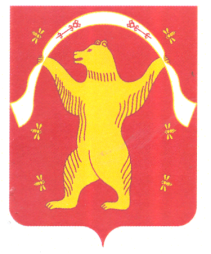 РЕСПУБЛИКА БАШКОРТОСТАНАДМИНИСТРАЦИЯСЕЛЬСКОГО ПОСЕЛЕНИЯИРСАЕВСКИЙ СЕЛЬСОВЕТМУНИЦИПАЛЬНОГО РАЙОНАМИШКИНСКИЙ РАЙОН